2021年度湘村好校长联盟项目工作报告一、项目名称湘村好校长联盟二、项目实施情况1、该项目年度关键事项帮助湘村好校长联盟提升组织的定位，支持其组织运营能力的升 级。2、湘村好校长联盟基本情况(1) 联盟目前成员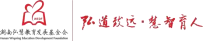 (2) 联盟地图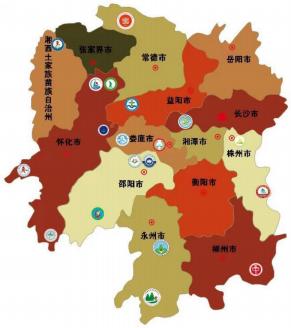 3、年度计划实施情况及活动开展情况(1) 年度支出情况(2) 年度计划实施情况经过一年的探索与努力，“帮助湘村好校长联盟提升组织的定位， 支持其组织运营能力的升级。”这一关键事项高质量达成。主要表现为： 产生明确的联盟日常决策机构；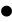 日程决策机构为“秘书长、副秘书长、项目负责人、该年度承接 联盟两次大型校际交流活动 (含年会) 的联盟学校校长”； 联盟秘书处自主修订联盟章程；修订联盟的常规业务活动与联盟成员新增与退出及淘汰机制两 大板块； 新增设《乡村好校长工作室》、《乡村好学校》两个项目为常规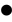 活动；根据联盟发展需求，在联盟会议上表决通过，并于当年完成 2021-2022 年项目的初审与终审。《乡村好校长工作室》三人申报， 《乡村好学校》两人申报，其中乡村好校长工作室得到湖南省教育基金 会支持，由弘慧基金会给予资金支持，湖南省教育基金会、弘慧基金 会、湘村好校长联盟共同挂牌； 联盟核心成员扩充；从以往的两名核心成员，变为四名核心成员； 联盟成员深度参与第三届乡村好校长初评与走访；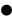  联盟的全省影响力初步形成；第三届入围校长 (14 个市州 102 人) 认识联盟，全省好校长走 访时，联盟成员是评审更是联盟宣传力量。与湖南教育报刊集团有限 公司达成战略合作，旗下《湖南教育》杂志、《湖南教育新闻网》将对 湘村好校长联盟、好校长个体、好校长学校做报道宣传。(3) 活动开展情况全年共计开展 15 次活动联盟学校支持、承办弘道其余项目活动 5 次三、项目评估1、项目有效性分析与评估湘村好校长联盟在弘慧内部定义为自组织运营类，而非项目执行 类。湘村好校长联盟自发形成，为学习型、支持性自组织，期待通过 组织保持好校长之间常态性的互相激励，彼此看见，彼此激发，也期 待通过联盟联合更多乡村教育实践者，采集更多教育探索先行者的经 验。联盟在支持和陪伴中完成组织成长。首先我认为弘慧支持联盟的 初心与期望，正逐步实现。且弘慧对联盟的定位，与联盟自身对自身 的定位逐渐拉齐。主要表现为： 好校长互相支持：联盟沙龙活动，校际互访活动，让好校长不孤单； 好校长寻找好校长：发挥好校长的力量，寻找好校长；2021 年度，湘村好校长联盟深度参与第三届乡村好校长的初评、 走访，在下发到各市州、区县的项目方案中，体现、宣传湘村好校长联 盟。不完全统计，第三届乡村好校长报名名单中约 20%来自联盟校长推 荐报名。 好校长服务县域校长：县域校长的身边榜样，优质联盟成员校为县域项目研学基地。优质联盟成员校是让乡村校长们走进有代入感、能产生共鸣的标杆 学校。2021 年度，联盟学校共承接弘道其余项目活动 5 场。第三届乡 村好校长即将产生，将更多元的补充联盟力量，补充好校长力量。 好校长更懂好校长：部分校长成为弘道项目实务导师，为项目设计献策献力。  好校长打造好学校：一校多校长，发挥群体智慧，分享治校经验,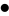 促进优质发展，为湖南乡村学校打造“做适合乡村孩子教育”的 示范样板。对自组织的基本评估可包含自组织的组织架构完善性、组织业务 活动情况，也可以对组织的组织秩序、组织效率、组织成员活性粘性 做评估。对联盟的评估没有系统的开展，仅为工作人员的客观判断与观察，对比 2020 年 12 月与 2021 年 12 月。首先的联盟的组织秩序在一年的 时间里，得到重申与优化升级，将联盟成立初期 (2019) 的联盟章程 进行修订与补充，一年内多次召开联盟核心成员的会议，通过增设《乡村 好校长工作室》、《乡村好学校》为组织常规业务，集体参与第三届乡 村好校长的初审与走访，给联盟提供了具体的运转介质，激发了联盟 成员的活跃度。联盟的组织架构逐步完善，2019-2020 年仅有秘书长、副秘书长 两人 (凌卫斌、高吉品) ，2021 年新增两人 (谭自云、曾志权) ， 初步成为联盟日常决策机构，同时计划将该年度承办联盟活动的联盟 成员，是否纳入该年度的日常决策机构。联盟的组织秩序初步建立，表现为章程的修订以及常规会议制度 的建立，章程上新增联盟成员新增与退出及淘汰机制、一般成员与核 心成员制度。四、亮点经验1、共同经历有效激发组织成员活跃度；2、用具体的事务作为媒介带动成员的参与。五、问题分析1、联盟成员参与联盟活动的积极性不高。几次活动联盟成员缺席很多，理由很实际：外出培训比较频繁，  脱贫攻艰的验收，疫情防控的需要等，以及联盟成员提交资料不积极，缺少制度的约束。因此 在2021 年湘村好校长年会上表决通过了关于联盟成员退出的机制，机 制规定联盟成员连续 2 次无正当理由缺席活动，或 4 次活动缺席，将 做退出处理，当年度处理决定在年会上统一公示。2、联盟的初心是聚在一起，实现共同提高。但联盟成员一起思 考联盟发展不够，主动参与、共同决策不够。3、秘书处的工作存在明显不足。秘书处对联盟发展的战略思考 不足，筹划组织能力有欠缺。4、《乡村好学校》、《乡村好校长工作室》两大项目需要进一 步优化和规范，在实际过程中协助联盟走完项目全流程，协助完善项 目书。六、未来计划1、下一年度工作计划、时间进度安排(1) 活动类安排(2) 组织工作类安排2、下一年度工作量化目标(1) 支持联盟建立传播机制、会议机制；支持联盟运营公众号，从无到有，从随机到有序；(2) 支持联盟完成联盟成员的纳新，试运营“一般成员”与“核心 成员”的成员管理机制；(3) 支持联盟完成 2022 年常规业务活动的筹备与执行；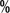 包含两场校际交流活动(含联盟年会)， 以及 2021-2022 年的《乡 村好校长工作室》、《乡村好学校》的项目执行，2022-2023年的申报启动与评审工作；(4) 完成《乡村好校长工作室》、《乡村好学校》项目书 2.0；支持联盟完善、升级《乡村好校长工作室》、《乡村好学校》两 大项目项目书，重点落实如何监督、如何评估的部分。(5) 支持联盟领袖及核心成员的对外交流；3、下一年度预算(年度预算准确率正负 3 以内)首届发起成员 (第一届乡村好校长)首届发起成员 (第一届乡村好校长)首届发起成员 (第一届乡村好校长)2021 年新纳入成员 (第二届乡村好校长)2021 年新纳入成员 (第二届乡村好校长)2021 年新纳入成员 (第二届乡村好校长)序 号姓名现工作单位及职务序 号姓名现工作单位及职务1凌卫斌娄底市双峰县走马街镇中心学校校长11陈掌政邵阳市新邵县陈家坊镇教育督管办副主任2高吉品常德市石门县湘佳永兴学校校长12胡  毅益阳市南金乡中心学校校长3曾志权邵阳市新邵县酿溪镇第一完全小学校长13黄林军郴州市汝城县第五中学校长4李国新永州市宁远县教育局第一督学责任区督学14刘喜平娄底市涟源市湄江镇长春联校校长5李荣胜永州市江华瑶族自治县码市中学校长15谭自云株洲市茶陵县舲舫中心小学校长6李晓明怀化市沅陵县五强溪镇柳林汊小学校长16杨爱香怀化市沅陵县凉水井镇中心小学校长7彭维林邵阳市城步县兰蓉乡副乡长、机关党组书记17张艳军株洲市渌口区渌口镇松西子小学校长8吴  天怀化市通道侗族自治县陇城镇中心小学校长18张勇兵怀化市溆浦县小横垅乡中心小学校长9杨慧君怀化市新晃县方家屯完全小学校19钟  凯长沙市宁乡菁华铺乡桃林镇初级长中学校长10张光文湘西自治州龙山县第六小学校长具体内容预算实际花销比例第三期、第四期乡村好校长能力提升班140,000.0036387.15湘村好校长联盟沙龙活动/年会40,000.00乡村好校长工作室80,000.0080,000.00100%湘村好校长——乡村好学校项目100,000.00100,000.00100%品牌宣传费 (包含打造 2-3 个典型案例)30,000.0000%合计390,000.00序号时间活动名称活动地点参与人数11 月 16  日湘村好校长联盟年度会议长沙 ·熬吧1125 月 14  日联盟核心会议长沙 ·梅溪湖635 月 31  日联盟核心会议线上546 月 2  日联盟项目表决会浙江 ·缙云2157 月 8  日联盟项目沟通会线上569 月 25  日联盟项目初评会线上5710 月 4  日参与第三届乡村好校长-评委交流会线上16810 月 10  日参与第三届乡村好校长-线上视频面试线上16911 月 20- 12 月 8  日参与第三届乡村好校长-走访评审线下161012 月 13  日联盟章程修订沟通娄底 ·双峰31112 月 14  日2021 年联盟年会核心筹备会议线上81212 月 29  日晚2021-2022 湘村好校长联盟项目终审会议常德 ·石门221312 月 29  日晚湘村好校长联盟章程修订会议(联盟梦想会)常德 ·石门221412 月 30-31  日2021 年湘村好校长联盟年会常德 ·石门22序号时间活动名称活动地点参与人数11 月书香校园 ·沅陵高砌头九校游学娄底 ·双峰1224 月 22  日美好学校• 隰县好校长成长计划美好学校• 沅陵好校长成长计划湖南游学 ·五里堆中学长沙 · 宁乡6034 月 23  日美好学校• 隰县好校长成长计划 美好学校•沅陵好校长成长计划湖南游学 ·走马街镇中心小学娄底 ·双峰6044 月 26  日美好学校• 隰县好校长成长计划美好学校•沅陵好校长成长计划湖南游学 ·松西子小学株洲 ·渌口60512 月 12  日- 15  日嫩芽游学 ·走马街镇中心小学娄底 ·双峰15序号时间活动名称活动地点14 月第八届乡村好校长论坛24-5 月第三届乡村好校长市州巡回颁奖湖南35 月上半年校际沙龙活动定于新邵曾志权校长所在学校邵阳 ·新邵4暑期湘村好校长联盟团建未定511 月2022 年会暨下半年校际沙龙活动定于涟源刘喜平校长所在学校娄底 ·涟源序号时间活动名称活动地点12 月湘村好校长联盟核心成员年度会议长沙2全年联盟日程决策、商讨、计划类会议线上3全年联盟公众号运营线上4未定联盟对外交流，暂定交流单位为：全国小规模学校联盟、四川广元利州区小规模学校联盟。浙江缙云四川广元序号类别具体内容预算1联盟项目支出2022-2023 年项目 18 万，计划与 2022 年 11 月年会完成终评，本年度完成支出；18 万2联盟校际活动及年会两场联盟年会活动 (含联盟年会) ，平均 4.5 万/场按 300 元/人/次，按 150 人左右规模。9 万3公众号运营费用包含给到运营教师的补贴、学习培训机会；1.5 万4联盟团建第三届乡村好校长产生，联盟完成纳新，计划于暑期开展全员团建活动一次，省外，户外类团建，参与成员有联盟成员、导师，预计 35 人左右。10 万合计合计38.5 万